N /Ref. : ANEFL-E-4/ 12-  PJF 2018    Objet : Projet « Ma ville, Mon village » Tripoli, le 10 janvier 2019Madame la Directrice,Monsieur le Directeur,Dans le cadre des activités prévues pour le mois de la francophonie en partenariat avec l’Institut français du Liban à Tripoli (IFL à Tripoli), l’Association Nationale des Enseignants de Français du Liban (ANEFL) a le plaisir de lancer le projet« Ma ville - Mon village »Vous trouverez, ci-joint, le descriptif du projet, les conditions de participation, le calendrier détaillé des activités à mettre en place dans le cadre du projet et un bulletin de participation à remplir et renvoyer au plus tard le 26 janvier 2019 par courrier électronique à l’adresse rima.mobayed@ent.lycee-tripoli.edu.lb .Pour toute information complémentaire, je vous remercie de vous adresser à Madame Rima Abdel Fattah Mobayed, Secrétaire Générale adjointe de l’ANEFL à l’adresse mentionnée ci-dessus, ou de la contacter au 03 24 51 31.Espérant la participation de votre établissement à cette manifestation pour que l’on puisse promouvoir ensemble le développement de la culture et de la créativité de nos enfants, je vous prie de croire, Madame la Directrice, Monsieur le Directeur, à l’expression de ma considération distinguée.Bouchra Bagdady AdraPrésidente de l’ANEFLDescriptif du projetTitre du projet : Ma ville, Mon villageObjectifs :Promouvoir des activités pédagogiques et culturelles en faveur des jeunes dans un environnement socioculturel francophone.Développer les compétences langagières et culturelles des élèves et susciter leur créativité.Favoriser les interactions entre les élèves et les enseignants dans le cadre de la mise en place d’un projet pluriculturel et interdisciplinaire.Public visé : Les élèves des classes de EB5, EB6, EB7 et EB8 (CM2-6ème-5ème et 4ème) de 12 écoles publiques et privées du Liban.Description : Les élèves participant à ce projet réaliseront 2 dépliants touristiques par classe. Cette activité leur permettra de développer leurs compétences linguistiques et leur créativité. Grâce à ce projet, ils découvriront aussi les villes et villages du Liban, leur situation géographique, leurs paysages et quelques éléments du patrimoine.Condition de participation :Chaque école est tenue de s’engager à participer à toutes les étapes du projet.Etapes de mise en place :1ère étape : Formation des enseignantsLes enseignants qui s’engageront sur ce projet recevront un kit pédagogique.2ème étape : Réalisation des dépliants touristiquesPendant deux mois, les enseignants auront la possibilité de suivre les pistes d’exploitation proposées dans le kit pédagogique et accompagneront leurs élèves dans la réalisation des dépliants touristiques. Un suivi à distance sera assuré par l’ANEFL pour répondre aux questions des enseignants et/ou aider ces derniers à surmonter d’éventuelles difficultés.3ème étape : Exposition « Ma ville, Mon village »Tous les dépliants réalisés feront l’objet d’une exposition qui sera présentée via les Instituts Français du Liban. Chaque établissement scolaire ayant participé aux projets recevra une sélection des travaux produits par les autres régions en version numérisée au mois de mars 2019, dans le cadre des activités du Mois de la Francophonie. Calendrier détailléSamedi 26 janvier 2019 (à midi) : Date limite pour l’envoi des fiches d’inscriptionJanvier-Février 2019 : Réception des kits pédagogiques et réalisation des dépliants touristiques. Suivi à distance assuré par l’ANEFL.Vendredi 8 mars 2019 : Date limite pour l’envoi des productions finales à l’Institut français du Liban de votre région.Courant mars 2019 : Inauguration de l’exposition à l’occasion du mois de la francophonie.MA VILLE - MON VILLAGEBulletin de participationA remplir et à renvoyer au plus tard le 26 janvier 2019  à midi à l’adresse électroniqueINDIQUER ICI LE CORRESPONDANT DE L’IF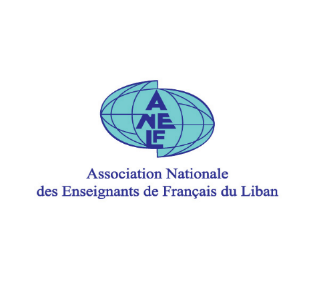 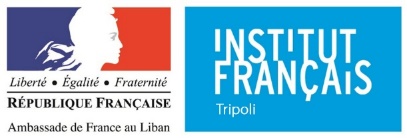 Nom de l’établissementAdresseNuméro de téléphoneAdresse électroniqueNombre de classes engagéesInformations détailléesNiveau EB5/CM2Nombre de classes :Nombre total d’élèves :Noms des enseignantes :Niveau EB6/6èmeNombre de classes :Nombre total d’élèves :Noms des enseignantes :Niveau EB7/5èmeNombre de classes :Nombre total d’élèves :Noms des enseignantes :Niveau EB8/4èmeNombre de classes :Nombre total d’élèves :Noms des enseignantes :